ФЕДЕРАЛЬНОЕ ГОСУДАРСТВЕННОЕ БЮДЖЕТНОЕ ОБРАЗОВАТЕЛЬНОЕ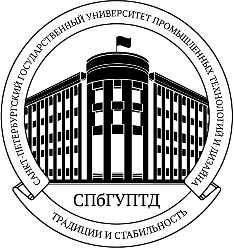 УЧРЕЖДЕНИЕ ВЫСШЕГО ОБРАЗОВАНИЯ«Санкт-Петербургский государственныйуниверситет промышленных технологий и дизайна»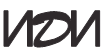 Институт дизайна и искусствКафедра монументального искусстваИНФОРМАЦИОННОЕ ПИСЬМОУважаемые коллеги!ФГБОУ ВО «Санкт-Петербургский государственный университет промышленных технологий и дизайна» (СПбГУПТД), Институт дизайна и искусств и кафедра монументального искусства приглашает художников, теоретиков искусства, дизайнеров, архитекторов, преподавателей высших учебных заведений, аспирантов и студентов принять участие в международной научно-практической конференции «Актуальные проблемы монументального искусства». Целью конференции является объединение отечественных и зарубежных специалистов в области монументального искусства для конструктивного диалога и обмена профессиональным опытом. В 2021 г. творческое сообщество отмечает 135-летие со дня рождения В. А. Фаворского – выдающегося монументалиста, графика, театрального художника, скульптора, теоретика искусства. Настоящая конференция посвящается личности знаменитого мастера. В процессе ее проведения, в первую очередь, предполагается рассмотреть монументальное наследие художника. Особый интерес вызывает его концепция синтетического оформления книги, произведения театральной живописи, теоретическое наследие и педагогическая деятельность – художник воспитал плеяду талантливых монументалистов и графиков, среди которых А. А. Дейнека, Ю. И. Пименов, А. Г. Тышлер, М. М. Аксельрод и др.На конференции также планируется обсуждение таких вопросов, как роль традиций и новаций в монументальном искусстве, воссоздание и реконструкция памятников культурного наследия, синтеза искусств в пространственной среде, педагогики в монументальном искусстве, взаимодействие художника-монументалиста и заказчика, востребованность в профессии и пр. Время проведения конференции – 12-13 марта 2021 г. Место проведения – СПбГУПТД (г. Санкт-Петербург, ул. Большая Морская, д. 18). Возможно очное и заочное участие. По материалам конференции предполагается публикация сборника научных трудов, включенного в российский индекс научного цитирования (РИНЦ). В рамках конференции планируются работа международной выставки-конкурса «Творческая весна», круглый стол, мастер-классы по мозаике, эмали и витражу. Оргкомитет конференции в составе:- ректор А. В. Демидов – председатель;- первый проректор, проректор по учебной работе А. Е. Рудин;- проректор по научной работе А. Г. Макаров;- директор Института дизайна и искусств В. Б. Санжаров.Программный комитет в составе:- заведующий кафедрой монументального искусства Д. О. Антипина – председатель,- доцент кафедры монументального искусства М. М. Мешков, - доцент кафедры монументального искусства А. Н. Гордин, - доцент кафедры теории и истории искусства Р. А. Тимофеева,- старший преподаватель кафедры монументального искусства С. Н. Крылов.В ходе работы научной конференции предлагается работа следующих секций:Творчество В. А. Фаворского в контексте развития отечественного искусства XX века:- монументально-живописное наследие В. А. Фаворского,- роль В. А. Фаворского в формировании искусства книжной иллюстрации,- В. А. Фаворский – художник-педагог;Традиции и новации в монументальном искусстве: - современные и традиционные художественные материалы в монументальном искусстве, - проблемы сохранения, воссоздания и реконструкции памятников культурного наследия,- монументальное искусство в пространстве метро,- православное монументальное искусство,- новые и неизвестные имена в монументальном искусстве,- проблемы взаимодействия художника, архитектора и заказчика;Синтез искусств в организации пространственной среды:- монументальная живопись как средство организации пространственной среды,- пластический язык художника-монументалиста,- актуальность специальности художник-монументалист,- роль идеологии в монументальном искусстве,- основные проблемы, тенденции и перспективы развития монументального искусства,- современные концепции монументального искусства в городском культурном пространстве;Проблемы педагогики и методики преподавания:- специфика преподавания изобразительных дисциплин художникам монументального искусства, - актуальные проблемы и методики преподавания художественных дисциплин,- особенности художественной подготовки монументалистов в России и за рубежом,- вопросы преподавания истории и теории изобразительного искусства и дизайна.Условия участия в конференции:Для участия в конференции необходимо подать заявку до 15 декабря 2020 г. (Приложение 1). После подтверждения получения заявки организаторами конференции до 31 декабря 2020 г. следует предоставить текст статьи. Оргкомитет оставляет за собой право отказать в приеме заявки в случае несоответствия работы тематической или содержательной направленности конференции. Отклоненные статьи не рецензируются. После извещения авторов о принятии их материалов к публикации до 30 января 2021 г. следует перечислить на расчетный счет университета организационный взнос в размере 1500 руб. Оргвзнос оплачивается только от физического (не юридического) лица.Подтверждение платежа (копию платежного поручения или квитанцию) следует выслать по адресу monumental-painting@mail.ru, а также иметь у себя. Преподаватели, сотрудники, аспиранты и студенты СПбГУПТД оргвзнос не оплачивают.Банковские реквизитыПолучатель платежа:ИНН 7808042283  КПП 784001001УФК по г. Санкт-Петербургу (ОФК 19, СПБГУПТД  л/ с 20726Х72005)р/с 40501810300002000001БИК 044030001СЕВЕРО-ЗАПАДНОЕ ГУ БАНКА РОССИИ Г. САНКТ-ПЕТЕРБУРГБанк получателя:ОКТМО 40909000КБК 00000000000000000130ОКПО 02068605Назначение платежа: Код дохода «Участие в конференции «Актуальные проблемы монументального искусcтва» (смета № 47 – ИЦМ)Язык конференции – русский.Авторам докладов будет выдан сертификат участника. Заочные участники получат сертификат участника в электронном виде. Проживание и питание иногородних участников осуществляется за свой счет. Требования к оформлению статей (Приложение 2): объем от 5 до 8 страниц в редакторе Microsoft Word, гарнитура Times New Roman; кегль 14, межстрочный интервал одинарный; абзац 1,25 см, поля – 2 см;индекс УДК – справа вверху,фамилия и имя автора, город, страна, название организации (на русском языке) справа вверху,название статьи (на русском языке) – ниже по центру,аннотация курсивом на русском языке (до 500 знаков),ключевые слова на русском языке (5 – 6 слов),фамилия и имя автора, страна, город, название организации (на английском языке) — справа вверху,название статьи (на английском языке) – ниже по центру,аннотация курсивом на английском языке (до 500 знаков),ключевые слова на английском языке (5 – 6 слов),список литературы в конце текста оформляется в алфавитном порядке по требованиям ГОСТ Р 7.0.100-2018 (примеры оформления можно посмотреть по ссылке https://sutd.ru/biblioteka_spbguptd/),ссылки на литературу в тексте в квадратных скобках с указанием порядкового номера издания и номера страницы,допускается наличие черно-белых рисунков (не более двух), рисунки присылаются отдельными файлами в формате jpg, разрешением не менее 300 dpi,примечания оформляются в виде постраничных сносок.Оргкомитет оставляет за собой право не рассматривать статьи, не отвечающие требованиям к оформлению. Вместе с текстом статьи-доклада следует прислать отчет о проверке работы в системе Антиплагиат (допустимый процент заимствований – менее 25%).К участию в конференции допускаются студенты старших курсов высших учебных заведений. Студенческие статьи принимаются только после правки текста руководителем и сопровождаются его рецензией-отзывом объемом 1 – 1,5стр.Заявки на необходимое техническое оборудование и тексты статей просим направлять в электронной форме на адрес: monumental-painting@mail.ruТелефоны для связи: (812) 310-24-27; 310-43-17; 8-911-286-90-80.ЗАЯВКАдля участия в Международной научно-практической конференции «Актуальные проблемы монументального искусства» УДК 75.052:246:378.096SPGHPAС. Н. КрыловСанкт-Петербург, РоссияСанкт-Петербургский государственный университет промышленных технологий и дизайна, Санкт-Петербургская государственная художественно-промышленная академия им. А. Л. Штиглица Храмовые проекты педагогов кафедры монументально-декоративной живописи СПГХПА им. А. Л. ШтиглицаВ 1945 г., когда была организована кафедра монументально-декоративной живописи в Ленинградском художественно-промышленном училище, правительство нашего государства преследовало цель подготовки кадров профессиональных художников-монументалистов, способных украсить и обогатить быт советского человека. В наши дни задачи значительно расширились. Одним из приоритетных, но малоисследованных направлений деятельности педагогов и выпускников кафедры является работа в храмовом архитектурном пространстве. Ключевые слова: монументальная живопись, современное монументальное искусство, храмовые росписи.Sergey N. KrylovSaint-Petersburg, RussiaSaint-Petersburg state university of industrial technologies and design,Saint-Petersburg state art-industrial academy of A. L.StiglitsTemple murals of teachers of the department of monumental and decorative painting Saint-Petersburg state art-industrial academy of A. L. StiglitsIn 1945, when the department of monumental and decorative painting was organized at the Leningrad Art and Industrial School, the Government of our state aimed at training personnel of professional artists of monumental painters who are able to decorate and enrich the life of the Soviet man. Nowadays, tasks have expanded significantly. One of the priority, but little explored areas of activity of teachers and graduates of the department is work in the architectural space of orthodox temple.Keywords: monumental painting, modern monumental art, temple murals.Текст статьи…Литература1. Монастыри и храмы северо-запада. – СПб., 2016. – URL: http://palmernw.ru/taicy/taicy.html (дата обращения: 29.12.2019);2.    Пономаренко, С.П. Выпускники кафедры монументально-декоративной живописи / С.П.  Пономаренко, В. Г. Леканов, В. С. Сперанская; кафедра монументально-декоративной живописи. –  СПб.: Искусство России, 2011.  –  С. 83-274.ФИО (полностью)ФИО преподавателя (для студентов)Ученая степень, званиеДолжностьОрганизация, адресЧленство в творческих союзахТелефон мобильныйЭлектронный адресПочтовый адрес для отправки сборника(с почтовым индексом)Тема выступленияРезюме (аннотация) на русском и английском языках (до 500 знаков)Форма участия: очная / заочная (стендовый доклад)Название секции конференции(для очных участников)Оборудование для презентации доклада